8. RAZRED – GEOGRAFIJAŽIVALSKI SVET V SEVERNI AMERIKIPoimenuj živali!(fotografijo rešene naloge mi prosim pošljite na borut.irsic@os-mezica.si) 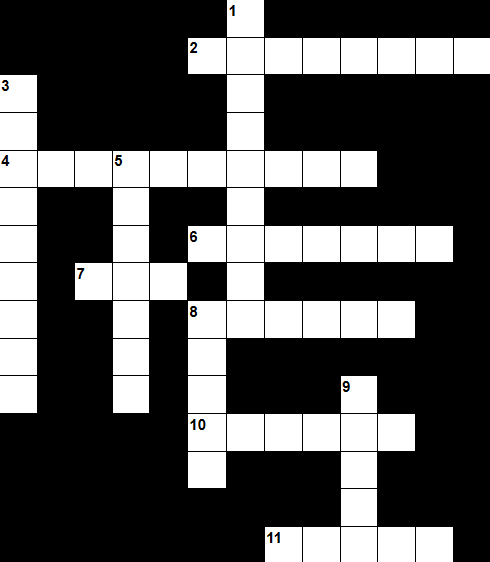 Vodoravno2. 	sodi v red krokodilov, njegov najbližji sorodnik je kajman4. 	pasja pasma, poimenovanega po kanadskem polotoku6. 	severnoameriški črni medved7. 	arktični jelen z lopatastim rogovjem8. 	podvrsta severnega jelena v Severni Ameriki10. 	ameriški endemit, vrečar z gibljivim repom, ki ga uporablja kot 5. okončino11. 	največja žival, ki je kdajkoli živela na Zemlji (.... kit)Navpično1. 	ameriška strupena kača z ropotuljico v repu3. 	ptica ujeda, nacionalni simbol ZDA (.... orel)5. 	agresiven, vztrajen plenilec arktičnih in subarktičnih pokrajin iz družine kun8. 	prerijski volk9. 	velika severnoameriška domača ptica z golim vratom in golo glavo